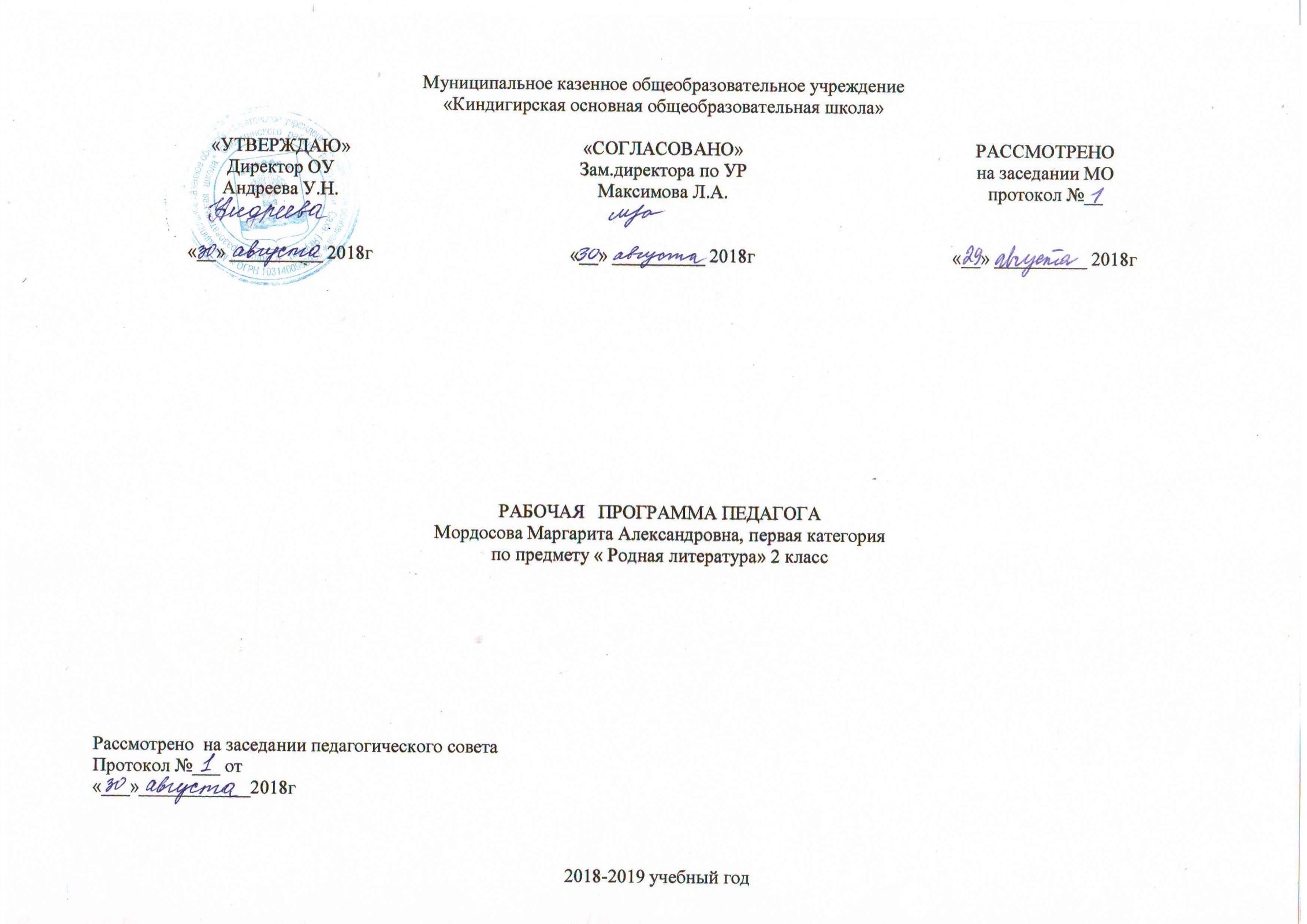 Быhаарыы сурук Үлэ бырагыраамата Федеральнай государственнай үөрэх стандардыгар, “Россия гражданинын лиичинэһин сиэрин – майгытын сайыннарыыга уонна иитиигэ кэнсиэпсийэтигэр”, үөрэх биридимиэтин үөрэтии түмүктэригэр олоҕуран сурулунна.  Бастакы сүһүөх оскуола литература ааҕыыта – уус-уран айымньыны үөрэтии уонна тылы сайыннарыы курдук икки хайысханы тутһар сүрүн биридимиэттэртэн биирдэстэрэ. Биридимиэт оҕо ааҕар үөрүйэҕин, тылынан уонна суругунан саҥатын сайыннарар сүрүн оруоллаах. «Литература ааҕыыта» биридимиэт оҕо сааһыгар сөптөөх өйү –санааны иҥэрэр, айар, толкуйдуур дьоҕурун, майгытын-сигилитин тылын-өһүн сайыннарар, ааҕыы эйгэтигэр киллэрэр, кинигэҕэ интэриэһи үөскэтэр,ааҕар баҕаны олохсутар, уус-уран айымньы тыл искусствота буоларын өйдөтөр, оҕо бэйэтэ сайдар, дьону кытта бодоруһар кыаҕын олохсутар.  «Литература ааҕыыта» сүрүн сыала:Ааҕыы араас көрүҥүн олохсутууУус-уран айымньы тиэкиһин кытта үлэҕэ оҕо тылын-өһүн сайыннарыыАраас көрүҥнээх информациянан үлэлиир үөрүйэхтэри иҥэрииОҕону уус-уран айымньыга сыһыарыы, айымньыны истэргэ, тылга болҕомтолоох буолууга иитииОҕо тус олоҕун айымньы нөҥүө сиэр-майгы саннастарынан иитииТиэкиһи уонна кинигэни кытта үлэлиир үөрүйэҕи иҥэрии, үөрэх унна научнай-биллэрэр тиэкиһинэн үлэ бастакы үөрүйэхтэрин олохсутуу.«Литература ааҕыыта» биридимиэт ис хоһооно:Саҥа үлэтин көрүҥнэрэ. Бодоруһуу култуурата.Тиэкиһи кытта үлэ көрүҥнэрэ. Саҥа-иҥэ үлэтэ.Уус-уран айымньыга кэрэ уонна сиэр- майгы иитилллиитигэр үлэ.Оҕо ааҕар эйгэтэ.Ааҕыы култуурата.Үөрэх былааныгар үөрэх биридимиэтин миэстэтэ.2 кылааска нэдиэлэҕэ 2 чаас көрүллэр. Үөрэх сылыгар барыта 67 чаас.Үөрэх биридимиэтин  үөрэтии түмүгэ.Ытык өйдөбүллэри үөрэнээччигэ иҥэрии түмүгэТөрөөбүт дойдунан, дойду историятынан уонна норуоттарынан киэн туттуу санаатын олохсутар.Атын омук култууратыгар уонна историятыгар убаастабылллаахтык сыһыаннаһар.Үөрэнэр баҕаны, бэйэни сайыннарар.Бодоруһууга майгы-сигили нуорматын, бэйэ эппиэтинэһин сайыннарар, салайынар.Эстетическэй сыһыаны олохсутар.Сиэрдээх быһыыны. атын дьоҥҥо амарах сыһыаны сайыннарар.Бииргэ үлэлиир сатабылы сайыннарар.Үтүө сыһыаннаах бодоруһууну иҥэрэр.Үөрэх сатабылларын сайыннарыы түмүгэ.Араас тиэкиһи ис хоһоонноохтук ааҕар, үчүгэйдик толкуйдаан саҥарар, тылынан уонна суругунан тиэкиһи оҥорор.Сэһэргэһэр киһитин болҕойон истэр, кэпсэтэргэ бэлэм, кэпсэтиигэ араас санаа үөскүүрүн өйдүүр. Бэйэ санаатын тиэрдэргэ кыһаллар, дакаастыы сатыыр.Үөрэх дьарыгын уонна сыалын өйдүүр, сөптөөх ньымалары булан туттар, туһанар.Үөрэх дьарыгын туруоруллубут соруктарга олоҕуран былаанныыр, хонтуруолланар уонна сыаналанар. Ситиһиигэ тиэрдэр ордук көдьүүстээх ньымалары быһаарар.Тустаах үөрэх биридимиэтин  үөрэтии түмүгэ.Кинигэ – киһи аймах култууратын ураты сыаннаһа буоларын өйдөөн, сиэрдээх сыһыаны олохсутар.Уус-уран айымньы тыл искусствота диэн өйдүүр, харыстабылллаахтык сыһыаннаһар.Сайдыылаах, үөрэх бары биридимиэтигэр ситиһиилээх буоларга тиһиктээх ааҕыы суолтатын өйдүүр.Ааҕыы суолтатын, араас көрүҥнээх тиэкис уратытын уонна ис хоһоонун өйдүүр, дьөөллэһиитигэр кыттар, дьоруой араас быһыытын-майгытын сиэр-майгы өттүнэн ырытар, сыаналыыр.Таска уонна искэ ааҕыы техникатын баһылааһын, аахпыты араастаан уларытыы, уус-уран. Научнай-популярнай уонна үөрэтэр тиэкистэри ырытарга судургу литературоведческай өйдөбүллэри туһаныы салгыы ааҕааччы тылын-өһүн сайдыытыгар суолталаагын өйдүүр.  «Литература ааҕыыта» үөрэх кинигэтэ икки ааҕар кинигэлээх. Тиһигэ быстыбатүөрэхтээһин биир көрүҥүнэн бэйэ дьаһанар үөрэҕэ буолар. Оһо дьиэтигэр чугас дьонун кытта бииргэ дьарыктанан, иитиини, билиини ылыыта улахан суолталаах. Онон «Ыалынан ааҕыы» ааҕар кинигэ дьиэ кэргэҥҥэ ааҕыыга, оҕо санаатын үллэстэригэр, өйүн – санаатын сааһылыырыгар, толкуйдуур, саҥарар дьоҕурун тылын баайытын хаҥатарыгар туһаланар.«Бэйэ ааҕыыта» ааҕар кинигэ оҕо ааҕар эйгэтин кэҥэтэригэр туһуланар.Календарнай тематическай былаанЫтык өйдөбүллэрТиэмэлэринэн былааннааһынҮөрэнээччи үлэтэАйымньы түһүлгэтигэр айан(1ч)Айымньы түһүлгэтигэр айан(1ч)Айымньы түһүлгэтигэр айан(1ч)3.09Үөрэх баар- бараммат баай.Ааҕыы - дириҥ билии.Болдьох бэлиэлэр, үөрэх кинигэтин ис хоһооно. Ааптардар үөрэнээччигэ суруктара.Үөрэх кинигэтигэр иһинээҕитинэн сирдэтинэр, наадалаах тиэмэни, айымнньыны булар. Сорудаҕы толорууга болдьох бэлиэлэри өйдүүр, туһанар.Сахам сирэ барахсан (7ч)Сахам сирэ барахсан (7ч)Сахам сирэ барахсан (7ч)Сахам сирэ барахсан (7ч)Сахам сирэ барахсан (7ч)6.09Ийэ дойду.Төрөөбүт сир-уот.Киирии уруок. Тиэмэ сүрүн өйдөбүллэрэ:хоһоон, иһитиннэрии.Тиэмэ аатыгар олоҕуран, туох туһунан айымньылар киирбиттэрин сабаҕалааһын. Төрөөбүт дойдутун, дьиэ кэргэнин туһунан,төрөөбүт уонна улааппыт дойдутугар иэйиитин, төрөппүттэригэр, бииргэ төрөөбүттэригэр тапталын кэпсиир.Хоһоон иэйиитин сөпкө иэйэн ааҕар.6.09Ийэ дойду.Төрөөбүт сир-уот.Леонид Попов.Эйэ ырыата.Тихон Черемкин. Төрөөбүт буор таптала.Платон Ламутскай Хомус ырыатын иһиттим.Иннокентий Артамонов. Күөх хонуу.Тиэмэ аатыгар олоҕуран, туох туһунан айымньылар киирбиттэрин сабаҕалааһын. Төрөөбүт дойдутун, дьиэ кэргэнин туһунан,төрөөбүт уонна улааппыт дойдутугар иэйиитин, төрөппүттэригэр, бииргэ төрөөбүттэригэр тапталын кэпсиир.Хоһоон иэйиитин сөпкө иэйэн ааҕар.10.09Суорун Омоллоон. Олоҥхо олоҕо.Николай Курилов.Москва уонна да атын дойдулар.«Төрөөбүт дойду», «Аҕа дойду», «Ийэ дойду» диэн тыллар суолталарын быһаарар.Олорор дойдутун, куоратын, төрөөбүт улууһун сирин-уотун билэр.Киин куорат туһунан хоһооннору өйтөн ааҕар. Сэһэргэөэр киһиэхэ болҕомто уурар. Бэйэ санаатын этэн, аахпыт айымньы туһунан ыйытыы биэрэн паараҕа үлэлиир.Тыл уонна искусство айымньыларын тэҥниир.Тиэмэнэн наардааһынтан наадалаах кинигэни булар.Аахпыт айымньылар ис номохторун быһаарар.Худуоһунньук  хартыынатын айымньыга сыһыаран кэпсиир.13.09Бибилитиэкэҕэ дьарык. «Төрөөбүт дойдум барахсан»кинигэ быыстапката.«Төрөөбүт дойду», «Аҕа дойду», «Ийэ дойду» диэн тыллар суолталарын быһаарар.Олорор дойдутун, куоратын, төрөөбүт улууһун сирин-уотун билэр.Киин куорат туһунан хоһооннору өйтөн ааҕар. Сэһэргэөэр киһиэхэ болҕомто уурар. Бэйэ санаатын этэн, аахпыт айымньы туһунан ыйытыы биэрэн паараҕа үлэлиир.Тыл уонна искусство айымньыларын тэҥниир.Тиэмэнэн наардааһынтан наадалаах кинигэни булар.Аахпыт айымньылар ис номохторун быһаарар.Худуоһунньук  хартыынатын айымньыга сыһыаран кэпсиир.17.09Бэйэ ааҕыыта. Семен Данилов. Тымныы.Суорун Омоллоон. Тымныы муоһа.Василий Лебедев. Айан.«Төрөөбүт дойду», «Аҕа дойду», «Ийэ дойду» диэн тыллар суолталарын быһаарар.Олорор дойдутун, куоратын, төрөөбүт улууһун сирин-уотун билэр.Киин куорат туһунан хоһооннору өйтөн ааҕар. Сэһэргэөэр киһиэхэ болҕомто уурар. Бэйэ санаатын этэн, аахпыт айымньы туһунан ыйытыы биэрэн паараҕа үлэлиир.Тыл уонна искусство айымньыларын тэҥниир.Тиэмэнэн наардааһынтан наадалаах кинигэни булар.Аахпыт айымньылар ис номохторун быһаарар.Худуоһунньук  хартыынатын айымньыга сыһыаран кэпсиир.20.09Ыалынан ааҕыы. Моисей Ефимов. Сэгэхчэй уонна Бэргэнчэй.«Төрөөбүт дойду», «Аҕа дойду», «Ийэ дойду» диэн тыллар суолталарын быһаарар.Олорор дойдутун, куоратын, төрөөбүт улууһун сирин-уотун билэр.Киин куорат туһунан хоһооннору өйтөн ааҕар. Сэһэргэөэр киһиэхэ болҕомто уурар. Бэйэ санаатын этэн, аахпыт айымньы туһунан ыйытыы биэрэн паараҕа үлэлиир.Тыл уонна искусство айымньыларын тэҥниир.Тиэмэнэн наардааһынтан наадалаах кинигэни булар.Аахпыт айымньылар ис номохторун быһаарар.Худуоһунньук  хартыынатын айымньыга сыһыаран кэпсиир.24.09Айымньы дойдутун кистэлэҥнэрэ.Ситиһиини сыаналааһын, билиини бэрэбиэркэлээһин.«Төрөөбүт дойду», «Аҕа дойду», «Ийэ дойду» диэн тыллар суолталарын быһаарар.Олорор дойдутун, куоратын, төрөөбүт улууһун сирин-уотун билэр.Киин куорат туһунан хоһооннору өйтөн ааҕар. Сэһэргэөэр киһиэхэ болҕомто уурар. Бэйэ санаатын этэн, аахпыт айымньы туһунан ыйытыы биэрэн паараҕа үлэлиир.Тыл уонна искусство айымньыларын тэҥниир.Тиэмэнэн наардааһынтан наадалаах кинигэни булар.Аахпыт айымньылар ис номохторун быһаарар.Худуоһунньук  хартыынатын айымньыга сыһыаран кэпсиир.Кинигэ – билиим төрдө(10чаас)Кинигэ – билиим төрдө(10чаас)Кинигэ – билиим төрдө(10чаас)Кинигэ – билиим төрдө(10чаас)Кинигэ – билиим төрдө(10чаас)27.09Ийэ литература- барга баай.Доҕорум – кинигэ.Киирии уруок . Тиэмэ сүрүн өйдөбүллэрэ: бастакы сурук- бичик, кинигэ, кинигэ тутула, ойуута.Тиэмэ аатыгар олоҕуран, туох туһунан айымньылар киирбиттэрин сабаҕалааһын. Кинигэ, кинигэ тутула диэн өйдөбүллэри чопчу өйдүүр.Киһи олоҕор кинигэ суолтатын өйдүүр.Кинигэ,  ааҕааччы, суруйааччы,бибилитиэкэ диэн өйдөбүллэр туһунан билиитин чиҥэтэр, дириҥэтэр.Кинигэ ойууларын ырытар.Кинигэҕэ таһа, ойуута,ааптар араспаанньата диэн араарар.Сөбүлүүр кинигэтин туһунан кэпсиир.Айымньыны хайдах интонациялаахтык ааҕары быһаарар.Атын киһи этэрин өйдөөн истэр, паараҕа үлэлиир.Үөрэх кинигэтигэа баар хонтуруоллуур үлэҕэ олоҕуран, ситиһиилэрин сыаналанар, билиитин бэрэбиэркэлэнэр. 1.10Ийэ литература- барга баай.Доҕорум – кинигэ.Доҕорум – кинигэ.Семен Руфов. Оскуола аана тэлэлиннэ. Константин Тууйарыскай. Доҕор.Тиэмэ аатыгар олоҕуран, туох туһунан айымньылар киирбиттэрин сабаҕалааһын. Кинигэ, кинигэ тутула диэн өйдөбүллэри чопчу өйдүүр.Киһи олоҕор кинигэ суолтатын өйдүүр.Кинигэ,  ааҕааччы, суруйааччы,бибилитиэкэ диэн өйдөбүллэр туһунан билиитин чиҥэтэр, дириҥэтэр.Кинигэ ойууларын ырытар.Кинигэҕэ таһа, ойуута,ааптар араспаанньата диэн араарар.Сөбүлүүр кинигэтин туһунан кэпсиир.Айымньыны хайдах интонациялаахтык ааҕары быһаарар.Атын киһи этэрин өйдөөн истэр, паараҕа үлэлиир.Үөрэх кинигэтигэа баар хонтуруоллуур үлэҕэ олоҕуран, ситиһиилэрин сыаналанар, билиитин бэрэбиэркэлэнэр. 4.10Ийэ литература- барга баай.Доҕорум – кинигэ.Вера Давыдова. Дьарааска кинигэҕэ наадыйар дуо?Иван Алексеев. Түүл.Тимофей Сметанаин.Бороҥ куобах үөрэммитэ.Михаил Заболоцкай. Маллар мунньахтара.Тиэмэ аатыгар олоҕуран, туох туһунан айымньылар киирбиттэрин сабаҕалааһын. Кинигэ, кинигэ тутула диэн өйдөбүллэри чопчу өйдүүр.Киһи олоҕор кинигэ суолтатын өйдүүр.Кинигэ,  ааҕааччы, суруйааччы,бибилитиэкэ диэн өйдөбүллэр туһунан билиитин чиҥэтэр, дириҥэтэр.Кинигэ ойууларын ырытар.Кинигэҕэ таһа, ойуута,ааптар араспаанньата диэн араарар.Сөбүлүүр кинигэтин туһунан кэпсиир.Айымньыны хайдах интонациялаахтык ааҕары быһаарар.Атын киһи этэрин өйдөөн истэр, паараҕа үлэлиир.Үөрэх кинигэтигэа баар хонтуруоллуур үлэҕэ олоҕуран, ситиһиилэрин сыаналанар, билиитин бэрэбиэркэлэнэр. 8.10Ийэ литература- барга баай.Доҕорум – кинигэ.Кинигэ туьунан таабырыннар. Кинигэ туһунан өс хоһоонноро.Тиэмэ аатыгар олоҕуран, туох туһунан айымньылар киирбиттэрин сабаҕалааһын. Кинигэ, кинигэ тутула диэн өйдөбүллэри чопчу өйдүүр.Киһи олоҕор кинигэ суолтатын өйдүүр.Кинигэ,  ааҕааччы, суруйааччы,бибилитиэкэ диэн өйдөбүллэр туһунан билиитин чиҥэтэр, дириҥэтэр.Кинигэ ойууларын ырытар.Кинигэҕэ таһа, ойуута,ааптар араспаанньата диэн араарар.Сөбүлүүр кинигэтин туһунан кэпсиир.Айымньыны хайдах интонациялаахтык ааҕары быһаарар.Атын киһи этэрин өйдөөн истэр, паараҕа үлэлиир.Үөрэх кинигэтигэа баар хонтуруоллуур үлэҕэ олоҕуран, ситиһиилэрин сыаналанар, билиитин бэрэбиэркэлэнэр. 11.10Ийэ литература- барга баай.Доҕорум – кинигэ.Биһиги театрбыт. Самуил Маршак.Үүтээн.Тиэмэ аатыгар олоҕуран, туох туһунан айымньылар киирбиттэрин сабаҕалааһын. Кинигэ, кинигэ тутула диэн өйдөбүллэри чопчу өйдүүр.Киһи олоҕор кинигэ суолтатын өйдүүр.Кинигэ,  ааҕааччы, суруйааччы,бибилитиэкэ диэн өйдөбүллэр туһунан билиитин чиҥэтэр, дириҥэтэр.Кинигэ ойууларын ырытар.Кинигэҕэ таһа, ойуута,ааптар араспаанньата диэн араарар.Сөбүлүүр кинигэтин туһунан кэпсиир.Айымньыны хайдах интонациялаахтык ааҕары быһаарар.Атын киһи этэрин өйдөөн истэр, паараҕа үлэлиир.Үөрэх кинигэтигэа баар хонтуруоллуур үлэҕэ олоҕуран, ситиһиилэрин сыаналанар, билиитин бэрэбиэркэлэнэр. 15.10Ийэ литература- барга баай.Доҕорум – кинигэ.Бибилэтиэкэҕэ дьарык.Экскурсия.Тематическай ыйынньык. Кинигэ быыстапката.Оҕо кинигэтин дьоруойдара.Тиэмэ аатыгар олоҕуран, туох туһунан айымньылар киирбиттэрин сабаҕалааһын. Кинигэ, кинигэ тутула диэн өйдөбүллэри чопчу өйдүүр.Киһи олоҕор кинигэ суолтатын өйдүүр.Кинигэ,  ааҕааччы, суруйааччы,бибилитиэкэ диэн өйдөбүллэр туһунан билиитин чиҥэтэр, дириҥэтэр.Кинигэ ойууларын ырытар.Кинигэҕэ таһа, ойуута,ааптар араспаанньата диэн араарар.Сөбүлүүр кинигэтин туһунан кэпсиир.Айымньыны хайдах интонациялаахтык ааҕары быһаарар.Атын киһи этэрин өйдөөн истэр, паараҕа үлэлиир.Үөрэх кинигэтигэа баар хонтуруоллуур үлэҕэ олоҕуран, ситиһиилэрин сыаналанар, билиитин бэрэбиэркэлэнэр. 18.10Ийэ литература- барга баай.Доҕорум – кинигэ.Бэйэ ааҕыыта. Семен Руфов. Улахан киһи.Тиэмэ аатыгар олоҕуран, туох туһунан айымньылар киирбиттэрин сабаҕалааһын. Кинигэ, кинигэ тутула диэн өйдөбүллэри чопчу өйдүүр.Киһи олоҕор кинигэ суолтатын өйдүүр.Кинигэ,  ааҕааччы, суруйааччы,бибилитиэкэ диэн өйдөбүллэр туһунан билиитин чиҥэтэр, дириҥэтэр.Кинигэ ойууларын ырытар.Кинигэҕэ таһа, ойуута,ааптар араспаанньата диэн араарар.Сөбүлүүр кинигэтин туһунан кэпсиир.Айымньыны хайдах интонациялаахтык ааҕары быһаарар.Атын киһи этэрин өйдөөн истэр, паараҕа үлэлиир.Үөрэх кинигэтигэа баар хонтуруоллуур үлэҕэ олоҕуран, ситиһиилэрин сыаналанар, билиитин бэрэбиэркэлэнэр. 22.10Ийэ литература- барга баай.Доҕорум – кинигэ.Ыалынан ааҕыы. Суорун Омоллоон. Чиэһинэй быһыы.Федор Гуляев. Кугас- оҕо көрөөччү. Саҥа доҕор.Тиэмэ аатыгар олоҕуран, туох туһунан айымньылар киирбиттэрин сабаҕалааһын. Кинигэ, кинигэ тутула диэн өйдөбүллэри чопчу өйдүүр.Киһи олоҕор кинигэ суолтатын өйдүүр.Кинигэ,  ааҕааччы, суруйааччы,бибилитиэкэ диэн өйдөбүллэр туһунан билиитин чиҥэтэр, дириҥэтэр.Кинигэ ойууларын ырытар.Кинигэҕэ таһа, ойуута,ааптар араспаанньата диэн араарар.Сөбүлүүр кинигэтин туһунан кэпсиир.Айымньыны хайдах интонациялаахтык ааҕары быһаарар.Атын киһи этэрин өйдөөн истэр, паараҕа үлэлиир.Үөрэх кинигэтигэа баар хонтуруоллуур үлэҕэ олоҕуран, ситиһиилэрин сыаналанар, билиитин бэрэбиэркэлэнэр. 25.10Ийэ литература- барга баай.Доҕорум – кинигэ.Ойуулуур- дьүһүннүүр эйгэҕэ. Бэйэ уруһуйа.Тиэмэ аатыгар олоҕуран, туох туһунан айымньылар киирбиттэрин сабаҕалааһын. Кинигэ, кинигэ тутула диэн өйдөбүллэри чопчу өйдүүр.Киһи олоҕор кинигэ суолтатын өйдүүр.Кинигэ,  ааҕааччы, суруйааччы,бибилитиэкэ диэн өйдөбүллэр туһунан билиитин чиҥэтэр, дириҥэтэр.Кинигэ ойууларын ырытар.Кинигэҕэ таһа, ойуута,ааптар араспаанньата диэн араарар.Сөбүлүүр кинигэтин туһунан кэпсиир.Айымньыны хайдах интонациялаахтык ааҕары быһаарар.Атын киһи этэрин өйдөөн истэр, паараҕа үлэлиир.Үөрэх кинигэтигэа баар хонтуруоллуур үлэҕэ олоҕуран, ситиһиилэрин сыаналанар, билиитин бэрэбиэркэлэнэр. 8.11Ийэ литература- барга баай.Доҕорум – кинигэ.Айымньы дойдутун кистэлэҥнэрэ. Ситиһиини сыаналааһын, билиини бэрэбиэркэлээһин.Тиэмэ аатыгар олоҕуран, туох туһунан айымньылар киирбиттэрин сабаҕалааһын. Кинигэ, кинигэ тутула диэн өйдөбүллэри чопчу өйдүүр.Киһи олоҕор кинигэ суолтатын өйдүүр.Кинигэ,  ааҕааччы, суруйааччы,бибилитиэкэ диэн өйдөбүллэр туһунан билиитин чиҥэтэр, дириҥэтэр.Кинигэ ойууларын ырытар.Кинигэҕэ таһа, ойуута,ааптар араспаанньата диэн араарар.Сөбүлүүр кинигэтин туһунан кэпсиир.Айымньыны хайдах интонациялаахтык ааҕары быһаарар.Атын киһи этэрин өйдөөн истэр, паараҕа үлэлиир.Үөрэх кинигэтигэа баар хонтуруоллуур үлэҕэ олоҕуран, ситиһиилэрин сыаналанар, билиитин бэрэбиэркэлэнэр. Норуот өркөн өйө - тылынан уус-уран айымньыга(12чаас)Норуот өркөн өйө - тылынан уус-уран айымньыга(12чаас)Норуот өркөн өйө - тылынан уус-уран айымньыга(12чаас)Норуот өркөн өйө - тылынан уус-уран айымньыга(12чаас)Норуот өркөн өйө - тылынан уус-уран айымньыга(12чаас)12.11Устар ууну сомоҕолуур уус тыл.Киирии уруок . Тиэмэ сүрүн өйдөбүллэрэ:таабырын, өс хоһооно, чабырҕах, норуот ырыата,оһуокай.Тиэмэ аатыгар олоҕуран, туох туһунан айымньылар киирбиттэрин сабаҕалааһын.араас норуот тылынан уус-уран айымньытын көрүҥнэрин кэпсиир.Өс хоһоонугар сиэр-майгы өрүтүн быһаарар.Сөбүлээбит өс хоһоонорун өйтөн этэр, кинилэр ис хоһоонорун ырытар.Таабырыны уонна таайыытын тэҥниир. Таабырыннары тиэмэнэн наардыыр.Оскуола бибилитиэкэтигэр  кинигэни аатынан бэйэ ааҕарыгар  таларга үөрэнэр.Үөрэх кинигэтигэа баар хонтуруоллуур үлэҕэ олоҕуран, ситиһиилэрин сыаналанар, билиитин бэрэбиэркэлэнэр.Норуот тылынан уус-уран айымньытын көрүҥнэрин интонацияны тутуһан доргуччу таска ааҕар.Биридимиэккэ бэриллибит быһаарыыга олоҕуран таабырын толкуйдуур.Айымньыны инсценировкалыыр.15.11Устар ууну сомоҕолуур уус тыл.Таабырын. Таабырыннары бөлөхтөөһүн: дьиэ-уот, мал-сал.Хамсыыр харамай. Таабырыннары айыы.Тиэмэ аатыгар олоҕуран, туох туһунан айымньылар киирбиттэрин сабаҕалааһын.араас норуот тылынан уус-уран айымньытын көрүҥнэрин кэпсиир.Өс хоһоонугар сиэр-майгы өрүтүн быһаарар.Сөбүлээбит өс хоһоонорун өйтөн этэр, кинилэр ис хоһоонорун ырытар.Таабырыны уонна таайыытын тэҥниир. Таабырыннары тиэмэнэн наардыыр.Оскуола бибилитиэкэтигэр  кинигэни аатынан бэйэ ааҕарыгар  таларга үөрэнэр.Үөрэх кинигэтигэа баар хонтуруоллуур үлэҕэ олоҕуран, ситиһиилэрин сыаналанар, билиитин бэрэбиэркэлэнэр.Норуот тылынан уус-уран айымньытын көрүҥнэрин интонацияны тутуһан доргуччу таска ааҕар.Биридимиэккэ бэриллибит быһаарыыга олоҕуран таабырын толкуйдуур.Айымньыны инсценировкалыыр.19.11Устар ууну сомоҕолуур уус тыл.Константин Туйаарыскай. Таабырынна таайыҥ(1,2,3,9)Тиэмэ аатыгар олоҕуран, туох туһунан айымньылар киирбиттэрин сабаҕалааһын.араас норуот тылынан уус-уран айымньытын көрүҥнэрин кэпсиир.Өс хоһоонугар сиэр-майгы өрүтүн быһаарар.Сөбүлээбит өс хоһоонорун өйтөн этэр, кинилэр ис хоһоонорун ырытар.Таабырыны уонна таайыытын тэҥниир. Таабырыннары тиэмэнэн наардыыр.Оскуола бибилитиэкэтигэр  кинигэни аатынан бэйэ ааҕарыгар  таларга үөрэнэр.Үөрэх кинигэтигэа баар хонтуруоллуур үлэҕэ олоҕуран, ситиһиилэрин сыаналанар, билиитин бэрэбиэркэлэнэр.Норуот тылынан уус-уран айымньытын көрүҥнэрин интонацияны тутуһан доргуччу таска ааҕар.Биридимиэккэ бэриллибит быһаарыыга олоҕуран таабырын толкуйдуур.Айымньыны инсценировкалыыр.22.11Устар ууну сомоҕолуур уус тыл.Өс хоһооно. Араас норуот өһүн хоһооно.Тиэмэ аатыгар олоҕуран, туох туһунан айымньылар киирбиттэрин сабаҕалааһын.араас норуот тылынан уус-уран айымньытын көрүҥнэрин кэпсиир.Өс хоһоонугар сиэр-майгы өрүтүн быһаарар.Сөбүлээбит өс хоһоонорун өйтөн этэр, кинилэр ис хоһоонорун ырытар.Таабырыны уонна таайыытын тэҥниир. Таабырыннары тиэмэнэн наардыыр.Оскуола бибилитиэкэтигэр  кинигэни аатынан бэйэ ааҕарыгар  таларга үөрэнэр.Үөрэх кинигэтигэа баар хонтуруоллуур үлэҕэ олоҕуран, ситиһиилэрин сыаналанар, билиитин бэрэбиэркэлэнэр.Норуот тылынан уус-уран айымньытын көрүҥнэрин интонацияны тутуһан доргуччу таска ааҕар.Биридимиэккэ бэриллибит быһаарыыга олоҕуран таабырын толкуйдуур.Айымньыны инсценировкалыыр.26.11Устар ууну сомоҕолуур уус тыл.Чабырҕах-таабырын Сардаана Ойунская. Күндү бэлиэ.Чабырҕах Петр Варфоломеев. Чабырҕах-таабырын. Тиэмэ аатыгар олоҕуран, туох туһунан айымньылар киирбиттэрин сабаҕалааһын.араас норуот тылынан уус-уран айымньытын көрүҥнэрин кэпсиир.Өс хоһоонугар сиэр-майгы өрүтүн быһаарар.Сөбүлээбит өс хоһоонорун өйтөн этэр, кинилэр ис хоһоонорун ырытар.Таабырыны уонна таайыытын тэҥниир. Таабырыннары тиэмэнэн наардыыр.Оскуола бибилитиэкэтигэр  кинигэни аатынан бэйэ ааҕарыгар  таларга үөрэнэр.Үөрэх кинигэтигэа баар хонтуруоллуур үлэҕэ олоҕуран, ситиһиилэрин сыаналанар, билиитин бэрэбиэркэлэнэр.Норуот тылынан уус-уран айымньытын көрүҥнэрин интонацияны тутуһан доргуччу таска ааҕар.Биридимиэккэ бэриллибит быһаарыыга олоҕуран таабырын толкуйдуур.Айымньыны инсценировкалыыр.29.11Устар ууну сомоҕолуур уус тыл.Чабырҕах-таабырын Сардаана Ойунская. Күндү бэлиэ.Чабырҕах Петр Варфоломеев. Чабырҕах-таабырын. Тиэмэ аатыгар олоҕуран, туох туһунан айымньылар киирбиттэрин сабаҕалааһын.араас норуот тылынан уус-уран айымньытын көрүҥнэрин кэпсиир.Өс хоһоонугар сиэр-майгы өрүтүн быһаарар.Сөбүлээбит өс хоһоонорун өйтөн этэр, кинилэр ис хоһоонорун ырытар.Таабырыны уонна таайыытын тэҥниир. Таабырыннары тиэмэнэн наардыыр.Оскуола бибилитиэкэтигэр  кинигэни аатынан бэйэ ааҕарыгар  таларга үөрэнэр.Үөрэх кинигэтигэа баар хонтуруоллуур үлэҕэ олоҕуран, ситиһиилэрин сыаналанар, билиитин бэрэбиэркэлэнэр.Норуот тылынан уус-уран айымньытын көрүҥнэрин интонацияны тутуһан доргуччу таска ааҕар.Биридимиэккэ бэриллибит быһаарыыга олоҕуран таабырын толкуйдуур.Айымньыны инсценировкалыыр.3.12Устар ууну сомоҕолуур уус тыл.Норуот ырыата. Сайын.Тиэмэ аатыгар олоҕуран, туох туһунан айымньылар киирбиттэрин сабаҕалааһын.араас норуот тылынан уус-уран айымньытын көрүҥнэрин кэпсиир.Өс хоһоонугар сиэр-майгы өрүтүн быһаарар.Сөбүлээбит өс хоһоонорун өйтөн этэр, кинилэр ис хоһоонорун ырытар.Таабырыны уонна таайыытын тэҥниир. Таабырыннары тиэмэнэн наардыыр.Оскуола бибилитиэкэтигэр  кинигэни аатынан бэйэ ааҕарыгар  таларга үөрэнэр.Үөрэх кинигэтигэа баар хонтуруоллуур үлэҕэ олоҕуран, ситиһиилэрин сыаналанар, билиитин бэрэбиэркэлэнэр.Норуот тылынан уус-уран айымньытын көрүҥнэрин интонацияны тутуһан доргуччу таска ааҕар.Биридимиэккэ бэриллибит быһаарыыга олоҕуран таабырын толкуйдуур.Айымньыны инсценировкалыыр.6.12Устар ууну сомоҕолуур уус тыл.Оһуокай. Туллуктар.Тиэмэ аатыгар олоҕуран, туох туһунан айымньылар киирбиттэрин сабаҕалааһын.араас норуот тылынан уус-уран айымньытын көрүҥнэрин кэпсиир.Өс хоһоонугар сиэр-майгы өрүтүн быһаарар.Сөбүлээбит өс хоһоонорун өйтөн этэр, кинилэр ис хоһоонорун ырытар.Таабырыны уонна таайыытын тэҥниир. Таабырыннары тиэмэнэн наардыыр.Оскуола бибилитиэкэтигэр  кинигэни аатынан бэйэ ааҕарыгар  таларга үөрэнэр.Үөрэх кинигэтигэа баар хонтуруоллуур үлэҕэ олоҕуран, ситиһиилэрин сыаналанар, билиитин бэрэбиэркэлэнэр.Норуот тылынан уус-уран айымньытын көрүҥнэрин интонацияны тутуһан доргуччу таска ааҕар.Биридимиэккэ бэриллибит быһаарыыга олоҕуран таабырын толкуйдуур.Айымньыны инсценировкалыыр.10.12Устар ууну сомоҕолуур уус тыл.Биһиги театрбыт.Киһиргэс куобахчаан. Айымньыннан инсценировкалааһын.Тиэмэ аатыгар олоҕуран, туох туһунан айымньылар киирбиттэрин сабаҕалааһын.араас норуот тылынан уус-уран айымньытын көрүҥнэрин кэпсиир.Өс хоһоонугар сиэр-майгы өрүтүн быһаарар.Сөбүлээбит өс хоһоонорун өйтөн этэр, кинилэр ис хоһоонорун ырытар.Таабырыны уонна таайыытын тэҥниир. Таабырыннары тиэмэнэн наардыыр.Оскуола бибилитиэкэтигэр  кинигэни аатынан бэйэ ааҕарыгар  таларга үөрэнэр.Үөрэх кинигэтигэа баар хонтуруоллуур үлэҕэ олоҕуран, ситиһиилэрин сыаналанар, билиитин бэрэбиэркэлэнэр.Норуот тылынан уус-уран айымньытын көрүҥнэрин интонацияны тутуһан доргуччу таска ааҕар.Биридимиэккэ бэриллибит быһаарыыга олоҕуран таабырын толкуйдуур.Айымньыны инсценировкалыыр.13.12Устар ууну сомоҕолуур уус тыл.Бибилэтиэкэҕэ дьарык.Норуот тылынан уус-уран айымньыта. Быыстапка.Тиэмэ аатыгар олоҕуран, туох туһунан айымньылар киирбиттэрин сабаҕалааһын.араас норуот тылынан уус-уран айымньытын көрүҥнэрин кэпсиир.Өс хоһоонугар сиэр-майгы өрүтүн быһаарар.Сөбүлээбит өс хоһоонорун өйтөн этэр, кинилэр ис хоһоонорун ырытар.Таабырыны уонна таайыытын тэҥниир. Таабырыннары тиэмэнэн наардыыр.Оскуола бибилитиэкэтигэр  кинигэни аатынан бэйэ ааҕарыгар  таларга үөрэнэр.Үөрэх кинигэтигэа баар хонтуруоллуур үлэҕэ олоҕуран, ситиһиилэрин сыаналанар, билиитин бэрэбиэркэлэнэр.Норуот тылынан уус-уран айымньытын көрүҥнэрин интонацияны тутуһан доргуччу таска ааҕар.Биридимиэккэ бэриллибит быһаарыыга олоҕуран таабырын толкуйдуур.Айымньыны инсценировкалыыр.17.12Устар ууну сомоҕолуур уус тыл.Бэйэ ааҕыыта.Норуоттар мындыр толкуйдара.Болот Боотур, Петр Тобуруокап таабырын-хоһоонноро.Тиэмэ аатыгар олоҕуран, туох туһунан айымньылар киирбиттэрин сабаҕалааһын.араас норуот тылынан уус-уран айымньытын көрүҥнэрин кэпсиир.Өс хоһоонугар сиэр-майгы өрүтүн быһаарар.Сөбүлээбит өс хоһоонорун өйтөн этэр, кинилэр ис хоһоонорун ырытар.Таабырыны уонна таайыытын тэҥниир. Таабырыннары тиэмэнэн наардыыр.Оскуола бибилитиэкэтигэр  кинигэни аатынан бэйэ ааҕарыгар  таларга үөрэнэр.Үөрэх кинигэтигэа баар хонтуруоллуур үлэҕэ олоҕуран, ситиһиилэрин сыаналанар, билиитин бэрэбиэркэлэнэр.Норуот тылынан уус-уран айымньытын көрүҥнэрин интонацияны тутуһан доргуччу таска ааҕар.Биридимиэккэ бэриллибит быһаарыыга олоҕуран таабырын толкуйдуур.Айымньыны инсценировкалыыр.20.12Устар ууну сомоҕолуур уус тыл.Айар үлэ умсулҕана. «Кустук араас өҥүнэн» илиинэн сурунаал.Тиэмэ аатыгар олоҕуран, туох туһунан айымньылар киирбиттэрин сабаҕалааһын.араас норуот тылынан уус-уран айымньытын көрүҥнэрин кэпсиир.Өс хоһоонугар сиэр-майгы өрүтүн быһаарар.Сөбүлээбит өс хоһоонорун өйтөн этэр, кинилэр ис хоһоонорун ырытар.Таабырыны уонна таайыытын тэҥниир. Таабырыннары тиэмэнэн наардыыр.Оскуола бибилитиэкэтигэр  кинигэни аатынан бэйэ ааҕарыгар  таларга үөрэнэр.Үөрэх кинигэтигэа баар хонтуруоллуур үлэҕэ олоҕуран, ситиһиилэрин сыаналанар, билиитин бэрэбиэркэлэнэр.Норуот тылынан уус-уран айымньытын көрүҥнэрин интонацияны тутуһан доргуччу таска ааҕар.Биридимиэккэ бэриллибит быһаарыыга олоҕуран таабырын толкуйдуур.Айымньыны инсценировкалыыр.24.12Устар ууну сомоҕолуур уус тыл.Ситиһиини сыаналааһын, билиини бэрэбиэркэлээһин.Тиэмэ аатыгар олоҕуран, туох туһунан айымньылар киирбиттэрин сабаҕалааһын.араас норуот тылынан уус-уран айымньытын көрүҥнэрин кэпсиир.Өс хоһоонугар сиэр-майгы өрүтүн быһаарар.Сөбүлээбит өс хоһоонорун өйтөн этэр, кинилэр ис хоһоонорун ырытар.Таабырыны уонна таайыытын тэҥниир. Таабырыннары тиэмэнэн наардыыр.Оскуола бибилитиэкэтигэр  кинигэни аатынан бэйэ ааҕарыгар  таларга үөрэнэр.Үөрэх кинигэтигэа баар хонтуруоллуур үлэҕэ олоҕуран, ситиһиилэрин сыаналанар, билиитин бэрэбиэркэлэнэр.Норуот тылынан уус-уран айымньытын көрүҥнэрин интонацияны тутуһан доргуччу таска ааҕар.Биридимиэккэ бэриллибит быһаарыыга олоҕуран таабырын толкуйдуур.Айымньыны инсценировкалыыр.Остуоруйа алыптаах дойдутугар(9 чаас)Остуоруйа алыптаах дойдутугар(9 чаас)Остуоруйа алыптаах дойдутугар(9 чаас)Остуоруйа алыптаах дойдутугар(9 чаас)Остуоруйа алыптаах дойдутугар(9 чаас)10.01Уран тыл. Хомоҕой тыл.Киирии уруок . Тиэмэ сүрүн өйдөбүллэрэ: остуоруйа дьоруойдарын тэҥнээһин, норуот остуоруйата, ааптар остуоруйата.Хартыынанан кэпсээн.Тиэмэ аатыгар олоҕуран, туох туһунан айымньылар киирбиттэрин сабаҕалааһын.Остуоруйаҕа бэйэ сыһыанын кэпсиир. Аахпыт остуоруйа туһунан бэйэ санаатын этэр.Уруһуйунан уонна аатынан остуоруйаны булар. Кинигэттэн наадыйар остуоруйатын булар.Остуоруйа дьоруойдарын кэпсэтиилэрин оруолунан ааҕар.Тэҥ ис хоһоонноох остуоруйалары, дьоруойдары тэҥниир.Остуоруйа бүтүүтү , түмүгүн айар.Норуот уонна литературнай остуоруйа диэн быһаарар.Орулларынан наардыыр.Үөрэх кинигэтигэа баар хонтуруоллуур үлэҕэ олоҕуран, ситиһиилэрин сыаналанар, билиитин бэрэбиэркэлэнэр.14.01Уран тыл. Хомоҕой тыл.Саха остуоруйата. Куобах туһунан остуоруйа.Тиэмэ аатыгар олоҕуран, туох туһунан айымньылар киирбиттэрин сабаҕалааһын.Остуоруйаҕа бэйэ сыһыанын кэпсиир. Аахпыт остуоруйа туһунан бэйэ санаатын этэр.Уруһуйунан уонна аатынан остуоруйаны булар. Кинигэттэн наадыйар остуоруйатын булар.Остуоруйа дьоруойдарын кэпсэтиилэрин оруолунан ааҕар.Тэҥ ис хоһоонноох остуоруйалары, дьоруойдары тэҥниир.Остуоруйа бүтүүтү , түмүгүн айар.Норуот уонна литературнай остуоруйа диэн быһаарар.Орулларынан наардыыр.Үөрэх кинигэтигэа баар хонтуруоллуур үлэҕэ олоҕуран, ситиһиилэрин сыаналанар, билиитин бэрэбиэркэлэнэр.17.01Уран тыл. Хомоҕой тыл.Дьүкээгир остуоруйата.үрүҥ эһэ мунна того хараный?Тиэмэ аатыгар олоҕуран, туох туһунан айымньылар киирбиттэрин сабаҕалааһын.Остуоруйаҕа бэйэ сыһыанын кэпсиир. Аахпыт остуоруйа туһунан бэйэ санаатын этэр.Уруһуйунан уонна аатынан остуоруйаны булар. Кинигэттэн наадыйар остуоруйатын булар.Остуоруйа дьоруойдарын кэпсэтиилэрин оруолунан ааҕар.Тэҥ ис хоһоонноох остуоруйалары, дьоруойдары тэҥниир.Остуоруйа бүтүүтү , түмүгүн айар.Норуот уонна литературнай остуоруйа диэн быһаарар.Орулларынан наардыыр.Үөрэх кинигэтигэа баар хонтуруоллуур үлэҕэ олоҕуран, ситиһиилэрин сыаналанар, билиитин бэрэбиэркэлэнэр.21.01Уран тыл. Хомоҕой тыл.Нуучча остуоруйата. Төбөтө дуу төрдө дуу?Тиэмэ аатыгар олоҕуран, туох туһунан айымньылар киирбиттэрин сабаҕалааһын.Остуоруйаҕа бэйэ сыһыанын кэпсиир. Аахпыт остуоруйа туһунан бэйэ санаатын этэр.Уруһуйунан уонна аатынан остуоруйаны булар. Кинигэттэн наадыйар остуоруйатын булар.Остуоруйа дьоруойдарын кэпсэтиилэрин оруолунан ааҕар.Тэҥ ис хоһоонноох остуоруйалары, дьоруойдары тэҥниир.Остуоруйа бүтүүтү , түмүгүн айар.Норуот уонна литературнай остуоруйа диэн быһаарар.Орулларынан наардыыр.Үөрэх кинигэтигэа баар хонтуруоллуур үлэҕэ олоҕуран, ситиһиилэрин сыаналанар, билиитин бэрэбиэркэлэнэр.24.01Уран тыл. Хомоҕой тыл.Суорун Омоллоон. Дьэрэкээн оҕолор.Тиэмэ аатыгар олоҕуран, туох туһунан айымньылар киирбиттэрин сабаҕалааһын.Остуоруйаҕа бэйэ сыһыанын кэпсиир. Аахпыт остуоруйа туһунан бэйэ санаатын этэр.Уруһуйунан уонна аатынан остуоруйаны булар. Кинигэттэн наадыйар остуоруйатын булар.Остуоруйа дьоруойдарын кэпсэтиилэрин оруолунан ааҕар.Тэҥ ис хоһоонноох остуоруйалары, дьоруойдары тэҥниир.Остуоруйа бүтүүтү , түмүгүн айар.Норуот уонна литературнай остуоруйа диэн быһаарар.Орулларынан наардыыр.Үөрэх кинигэтигэа баар хонтуруоллуур үлэҕэ олоҕуран, ситиһиилэрин сыаналанар, билиитин бэрэбиэркэлэнэр.28.01Уран тыл. Хомоҕой тыл.Биһиги театрбыт.Баһылай Уһунуускай.Сулустар уонна ый хайдах үөскээбиттэрин туһунан.Тиэмэ аатыгар олоҕуран, туох туһунан айымньылар киирбиттэрин сабаҕалааһын.Остуоруйаҕа бэйэ сыһыанын кэпсиир. Аахпыт остуоруйа туһунан бэйэ санаатын этэр.Уруһуйунан уонна аатынан остуоруйаны булар. Кинигэттэн наадыйар остуоруйатын булар.Остуоруйа дьоруойдарын кэпсэтиилэрин оруолунан ааҕар.Тэҥ ис хоһоонноох остуоруйалары, дьоруойдары тэҥниир.Остуоруйа бүтүүтү , түмүгүн айар.Норуот уонна литературнай остуоруйа диэн быһаарар.Орулларынан наардыыр.Үөрэх кинигэтигэа баар хонтуруоллуур үлэҕэ олоҕуран, ситиһиилэрин сыаналанар, билиитин бэрэбиэркэлэнэр.31.01Уран тыл. Хомоҕой тыл.Бэйэ ааҕыыта. Төбөтө уонна төрдө.Тиэмэ аатыгар олоҕуран, туох туһунан айымньылар киирбиттэрин сабаҕалааһын.Остуоруйаҕа бэйэ сыһыанын кэпсиир. Аахпыт остуоруйа туһунан бэйэ санаатын этэр.Уруһуйунан уонна аатынан остуоруйаны булар. Кинигэттэн наадыйар остуоруйатын булар.Остуоруйа дьоруойдарын кэпсэтиилэрин оруолунан ааҕар.Тэҥ ис хоһоонноох остуоруйалары, дьоруойдары тэҥниир.Остуоруйа бүтүүтү , түмүгүн айар.Норуот уонна литературнай остуоруйа диэн быһаарар.Орулларынан наардыыр.Үөрэх кинигэтигэа баар хонтуруоллуур үлэҕэ олоҕуран, ситиһиилэрин сыаналанар, билиитин бэрэбиэркэлэнэр.4.02Уран тыл. Хомоҕой тыл.Ыалынан ааҕыы. Ненец остуоруйата. Ыт бэйэтигэр доҕору хайдах көрдөөбүтэ.Тиэмэ аатыгар олоҕуран, туох туһунан айымньылар киирбиттэрин сабаҕалааһын.Остуоруйаҕа бэйэ сыһыанын кэпсиир. Аахпыт остуоруйа туһунан бэйэ санаатын этэр.Уруһуйунан уонна аатынан остуоруйаны булар. Кинигэттэн наадыйар остуоруйатын булар.Остуоруйа дьоруойдарын кэпсэтиилэрин оруолунан ааҕар.Тэҥ ис хоһоонноох остуоруйалары, дьоруойдары тэҥниир.Остуоруйа бүтүүтү , түмүгүн айар.Норуот уонна литературнай остуоруйа диэн быһаарар.Орулларынан наардыыр.Үөрэх кинигэтигэа баар хонтуруоллуур үлэҕэ олоҕуран, ситиһиилэрин сыаналанар, билиитин бэрэбиэркэлэнэр.8.02Уран тыл. Хомоҕой тыл.Ойуулуур- дьүһүннүүр эйгэҕэ. Бэйэ уруһуйа.Тиэмэ аатыгар олоҕуран, туох туһунан айымньылар киирбиттэрин сабаҕалааһын.Остуоруйаҕа бэйэ сыһыанын кэпсиир. Аахпыт остуоруйа туһунан бэйэ санаатын этэр.Уруһуйунан уонна аатынан остуоруйаны булар. Кинигэттэн наадыйар остуоруйатын булар.Остуоруйа дьоруойдарын кэпсэтиилэрин оруолунан ааҕар.Тэҥ ис хоһоонноох остуоруйалары, дьоруойдары тэҥниир.Остуоруйа бүтүүтү , түмүгүн айар.Норуот уонна литературнай остуоруйа диэн быһаарар.Орулларынан наардыыр.Үөрэх кинигэтигэа баар хонтуруоллуур үлэҕэ олоҕуран, ситиһиилэрин сыаналанар, билиитин бэрэбиэркэлэнэр.11.02Уран тыл. Хомоҕой тыл.Айымньы дойдутун кистэлэҥнэрэ. Ситиһиини сыаналааһын, билиини бэрэбиэркэлээһин.Тиэмэ аатыгар олоҕуран, туох туһунан айымньылар киирбиттэрин сабаҕалааһын.Остуоруйаҕа бэйэ сыһыанын кэпсиир. Аахпыт остуоруйа туһунан бэйэ санаатын этэр.Уруһуйунан уонна аатынан остуоруйаны булар. Кинигэттэн наадыйар остуоруйатын булар.Остуоруйа дьоруойдарын кэпсэтиилэрин оруолунан ааҕар.Тэҥ ис хоһоонноох остуоруйалары, дьоруойдары тэҥниир.Остуоруйа бүтүүтү , түмүгүн айар.Норуот уонна литературнай остуоруйа диэн быһаарар.Орулларынан наардыыр.Үөрэх кинигэтигэа баар хонтуруоллуур үлэҕэ олоҕуран, ситиһиилэрин сыаналанар, билиитин бэрэбиэркэлэнэр.Мин дойдум – олоҥхо дойдута(6чаас)Мин дойдум – олоҥхо дойдута(6чаас)Мин дойдум – олоҥхо дойдута(6чаас)Мин дойдум – олоҥхо дойдута(6чаас)Мин дойдум – олоҥхо дойдута(6чаас)14.02Олоҥхо –өбүгэ үгэһэ.Ыал.Эрэйи туорааһын.Бэриниилээх буолуу.Киирии уруок . Тиэмэ сүрүн өйдөбүллэрэ:олоҥхо үс дойдута, айыы уонна абааһы бухатыыра.Олоҥхо ааҕыллар уратытын өйдөөн истэр.Олоҥхо үс дойдутун туһунан араарар.Олоҥхоһут диэн ким аатанарын өйдүүр. Олоҥхоттон айыы киһитин сиэрин-майгытын иҥэринэн, атын дьону кытта алтыһыытыгар туһанар.Уруһуйдарынан олоҥхону кэпсиир.Худуоһунньук үлэлэрин көрөн, аахпыт олоҥхотугар сыһыаннаах түгэннэри булан ырытар.Тылдьыттан олоҥхо тылларын булан кэпсиир.Быһа тардыыны тылынан ойуулуур. Үөрэх кинигэтигэа баар хонтуруоллуур үлэҕэ олоҕуран, ситиһиилэрин сыаналанар, билиитин бэрэбиэркэлэнэр.18.02Олоҥхо –өбүгэ үгэһэ.Ыал.Эрэйи туорааһын.Бэриниилээх буолуу.Олоҥхоттон олуктар. Үөһээ дойду.Орто дойду. Айыы бухатыыра. Аллараа дойду. Абааһы бухатыыра.Олоҥхо ааҕыллар уратытын өйдөөн истэр.Олоҥхо үс дойдутун туһунан араарар.Олоҥхоһут диэн ким аатанарын өйдүүр. Олоҥхоттон айыы киһитин сиэрин-майгытын иҥэринэн, атын дьону кытта алтыһыытыгар туһанар.Уруһуйдарынан олоҥхону кэпсиир.Худуоһунньук үлэлэрин көрөн, аахпыт олоҥхотугар сыһыаннаах түгэннэри булан ырытар.Тылдьыттан олоҥхо тылларын булан кэпсиир.Быһа тардыыны тылынан ойуулуур. Үөрэх кинигэтигэа баар хонтуруоллуур үлэҕэ олоҕуран, ситиһиилэрин сыаналанар, билиитин бэрэбиэркэлэнэр.21.02Олоҥхо –өбүгэ үгэһэ.Ыал.Эрэйи туорааһын.Бэриниилээх буолуу.Бибилэтиэкэҕэ дьарык. «Саха олоҥхото» кинигэ быыстапката.Олоҥхо ааҕыллар уратытын өйдөөн истэр.Олоҥхо үс дойдутун туһунан араарар.Олоҥхоһут диэн ким аатанарын өйдүүр. Олоҥхоттон айыы киһитин сиэрин-майгытын иҥэринэн, атын дьону кытта алтыһыытыгар туһанар.Уруһуйдарынан олоҥхону кэпсиир.Худуоһунньук үлэлэрин көрөн, аахпыт олоҥхотугар сыһыаннаах түгэннэри булан ырытар.Тылдьыттан олоҥхо тылларын булан кэпсиир.Быһа тардыыны тылынан ойуулуур. Үөрэх кинигэтигэа баар хонтуруоллуур үлэҕэ олоҕуран, ситиһиилэрин сыаналанар, билиитин бэрэбиэркэлэнэр.25.02Олоҥхо –өбүгэ үгэһэ.Ыал.Эрэйи туорааһын.Бэриниилээх буолуу.Бэйэ ааҕыыта. Бүөтүр Решетников- Көһөҥө Бүөтүр. Күөнэ көҕөччөр аттаах күүстээх-уохтаах Күн Күндүлү бухатыыр.Олоҥхо ааҕыллар уратытын өйдөөн истэр.Олоҥхо үс дойдутун туһунан араарар.Олоҥхоһут диэн ким аатанарын өйдүүр. Олоҥхоттон айыы киһитин сиэрин-майгытын иҥэринэн, атын дьону кытта алтыһыытыгар туһанар.Уруһуйдарынан олоҥхону кэпсиир.Худуоһунньук үлэлэрин көрөн, аахпыт олоҥхотугар сыһыаннаах түгэннэри булан ырытар.Тылдьыттан олоҥхо тылларын булан кэпсиир.Быһа тардыыны тылынан ойуулуур. Үөрэх кинигэтигэа баар хонтуруоллуур үлэҕэ олоҕуран, ситиһиилэрин сыаналанар, билиитин бэрэбиэркэлэнэр.28.02Олоҥхо –өбүгэ үгэһэ.Ыал.Эрэйи туорааһын.Бэриниилээх буолуу.Ыалынан ааҕыы. Сергей Васильев. Күн Эрили.Олоҥхо ааҕыллар уратытын өйдөөн истэр.Олоҥхо үс дойдутун туһунан араарар.Олоҥхоһут диэн ким аатанарын өйдүүр. Олоҥхоттон айыы киһитин сиэрин-майгытын иҥэринэн, атын дьону кытта алтыһыытыгар туһанар.Уруһуйдарынан олоҥхону кэпсиир.Худуоһунньук үлэлэрин көрөн, аахпыт олоҥхотугар сыһыаннаах түгэннэри булан ырытар.Тылдьыттан олоҥхо тылларын булан кэпсиир.Быһа тардыыны тылынан ойуулуур. Үөрэх кинигэтигэа баар хонтуруоллуур үлэҕэ олоҕуран, ситиһиилэрин сыаналанар, билиитин бэрэбиэркэлэнэр.4.03Олоҥхо –өбүгэ үгэһэ.Ыал.Эрэйи туорааһын.Бэриниилээх буолуу.Ньугуйаана Никитина, Евдокия Поликарпова «Ньургун Боотур уонна Тимир Дьигистэй» кинигэ ойууларынан улэ(кырааскалааһын)Олоҥхо ааҕыллар уратытын өйдөөн истэр.Олоҥхо үс дойдутун туһунан араарар.Олоҥхоһут диэн ким аатанарын өйдүүр. Олоҥхоттон айыы киһитин сиэрин-майгытын иҥэринэн, атын дьону кытта алтыһыытыгар туһанар.Уруһуйдарынан олоҥхону кэпсиир.Худуоһунньук үлэлэрин көрөн, аахпыт олоҥхотугар сыһыаннаах түгэннэри булан ырытар.Тылдьыттан олоҥхо тылларын булан кэпсиир.Быһа тардыыны тылынан ойуулуур. Үөрэх кинигэтигэа баар хонтуруоллуур үлэҕэ олоҕуран, ситиһиилэрин сыаналанар, билиитин бэрэбиэркэлэнэр.7.03Олоҥхо –өбүгэ үгэһэ.Ыал.Эрэйи туорааһын.Бэриниилээх буолуу.Айымньы дойдутун кистэлэҥнэрэ. Ситиһиини сыаналааһын, билиини бэрэбиэркэлээһин.Олоҥхо ааҕыллар уратытын өйдөөн истэр.Олоҥхо үс дойдутун туһунан араарар.Олоҥхоһут диэн ким аатанарын өйдүүр. Олоҥхоттон айыы киһитин сиэрин-майгытын иҥэринэн, атын дьону кытта алтыһыытыгар туһанар.Уруһуйдарынан олоҥхону кэпсиир.Худуоһунньук үлэлэрин көрөн, аахпыт олоҥхотугар сыһыаннаах түгэннэри булан ырытар.Тылдьыттан олоҥхо тылларын булан кэпсиир.Быһа тардыыны тылынан ойуулуур. Үөрэх кинигэтигэа баар хонтуруоллуур үлэҕэ олоҕуран, ситиһиилэрин сыаналанар, билиитин бэрэбиэркэлэнэр.Биһиги доҕотторбут(10 чаас)Биһиги доҕотторбут(10 чаас)Биһиги доҕотторбут(10 чаас)Биһиги доҕотторбут(10 чаас)Биһиги доҕотторбут(10 чаас)11.03Ийэ айылҕа.Айылҕаҕа харыстабыллаах сыһыан.Киирии уруок . Тиэмэ сүрүн өйдөбүллэрэ:уус-уран уонна биллэрэр тиэкистэр уратылара.Тиэмэ аатыгар олоҕуран, туох туһунан айымньылар киирбиттэрин сабаҕалааһын.Уобарһы аһыыга саҥаны үтүктүү ньыма буоларын ылынар.Поэттар тыаһы-ууһу үтүктэр тылларын булар.Тыынар тыыннаахха уонна үүнээйигэ бэйэ сыһыанын кэпсиир.Тиэмэтигэр сөптөөх хаһыаты оҥорууга матырыйаалы талар.Бэйэ айымньытын көрдөрөр.Биллэрэр уонна уус-уран тиэкистэри тэҥниир.Ойууларынан айымньыны таҥар.Үөрэх кинигэтигэа баар хонтуруоллуур үлэҕэ олоҕуран, ситиһиилэрин сыаналанар, билиитин бэрэбиэркэлэнэр.14.03Ийэ айылҕа.Айылҕаҕа харыстабыллаах сыһыан.БаалХабырыыс. Бэскэ үүммүт мээчиктэр.Тиэмэ аатыгар олоҕуран, туох туһунан айымньылар киирбиттэрин сабаҕалааһын.Уобарһы аһыыга саҥаны үтүктүү ньыма буоларын ылынар.Поэттар тыаһы-ууһу үтүктэр тылларын булар.Тыынар тыыннаахха уонна үүнээйигэ бэйэ сыһыанын кэпсиир.Тиэмэтигэр сөптөөх хаһыаты оҥорууга матырыйаалы талар.Бэйэ айымньытын көрдөрөр.Биллэрэр уонна уус-уран тиэкистэри тэҥниир.Ойууларынан айымньыны таҥар.Үөрэх кинигэтигэа баар хонтуруоллуур үлэҕэ олоҕуран, ситиһиилэрин сыаналанар, билиитин бэрэбиэркэлэнэр.18.04Ийэ айылҕа.Айылҕаҕа харыстабыллаах сыһыан.Күннүк Уурастыырап. Бастакы хаар уонна барабыай. Семен Данилов . Чооруостар.Тиэмэ аатыгар олоҕуран, туох туһунан айымньылар киирбиттэрин сабаҕалааһын.Уобарһы аһыыга саҥаны үтүктүү ньыма буоларын ылынар.Поэттар тыаһы-ууһу үтүктэр тылларын булар.Тыынар тыыннаахха уонна үүнээйигэ бэйэ сыһыанын кэпсиир.Тиэмэтигэр сөптөөх хаһыаты оҥорууга матырыйаалы талар.Бэйэ айымньытын көрдөрөр.Биллэрэр уонна уус-уран тиэкистэри тэҥниир.Ойууларынан айымньыны таҥар.Үөрэх кинигэтигэа баар хонтуруоллуур үлэҕэ олоҕуран, ситиһиилэрин сыаналанар, билиитин бэрэбиэркэлэнэр.21.03Ийэ айылҕа.Айылҕаҕа харыстабыллаах сыһыан.Константин Туйаарыскай. Моҕотой тоҕо ытаабытай? Николай Тарабукин. Булчут ыт. Егор Собакин. Хотой уйата.Тиэмэ аатыгар олоҕуран, туох туһунан айымньылар киирбиттэрин сабаҕалааһын.Уобарһы аһыыга саҥаны үтүктүү ньыма буоларын ылынар.Поэттар тыаһы-ууһу үтүктэр тылларын булар.Тыынар тыыннаахха уонна үүнээйигэ бэйэ сыһыанын кэпсиир.Тиэмэтигэр сөптөөх хаһыаты оҥорууга матырыйаалы талар.Бэйэ айымньытын көрдөрөр.Биллэрэр уонна уус-уран тиэкистэри тэҥниир.Ойууларынан айымньыны таҥар.Үөрэх кинигэтигэа баар хонтуруоллуур үлэҕэ олоҕуран, ситиһиилэрин сыаналанар, билиитин бэрэбиэркэлэнэр.1.04Ийэ айылҕа.Айылҕаҕа харыстабыллаах сыһыан.Бибилэтиэкэҕэ дьарык.Айылҕа уонна хамсыыр харамай туһунан кинигэлэр.Тиэмэ аатыгар олоҕуран, туох туһунан айымньылар киирбиттэрин сабаҕалааһын.Уобарһы аһыыга саҥаны үтүктүү ньыма буоларын ылынар.Поэттар тыаһы-ууһу үтүктэр тылларын булар.Тыынар тыыннаахха уонна үүнээйигэ бэйэ сыһыанын кэпсиир.Тиэмэтигэр сөптөөх хаһыаты оҥорууга матырыйаалы талар.Бэйэ айымньытын көрдөрөр.Биллэрэр уонна уус-уран тиэкистэри тэҥниир.Ойууларынан айымньыны таҥар.Үөрэх кинигэтигэа баар хонтуруоллуур үлэҕэ олоҕуран, ситиһиилэрин сыаналанар, билиитин бэрэбиэркэлэнэр.4.04Ийэ айылҕа.Айылҕаҕа харыстабыллаах сыһыан.Бэйэ ааҕыыта. Тимофей Сметанин. Куоскалар уонна саһыл.Тиэмэ аатыгар олоҕуран, туох туһунан айымньылар киирбиттэрин сабаҕалааһын.Уобарһы аһыыга саҥаны үтүктүү ньыма буоларын ылынар.Поэттар тыаһы-ууһу үтүктэр тылларын булар.Тыынар тыыннаахха уонна үүнээйигэ бэйэ сыһыанын кэпсиир.Тиэмэтигэр сөптөөх хаһыаты оҥорууга матырыйаалы талар.Бэйэ айымньытын көрдөрөр.Биллэрэр уонна уус-уран тиэкистэри тэҥниир.Ойууларынан айымньыны таҥар.Үөрэх кинигэтигэа баар хонтуруоллуур үлэҕэ олоҕуран, ситиһиилэрин сыаналанар, билиитин бэрэбиэркэлэнэр.8.04Ийэ айылҕа.Айылҕаҕа харыстабыллаах сыһыан.Ыалынан ааҕыы. Иннокентий Сосин.Ыт утуйа мээрик буолбута.Тиэмэ аатыгар олоҕуран, туох туһунан айымньылар киирбиттэрин сабаҕалааһын.Уобарһы аһыыга саҥаны үтүктүү ньыма буоларын ылынар.Поэттар тыаһы-ууһу үтүктэр тылларын булар.Тыынар тыыннаахха уонна үүнээйигэ бэйэ сыһыанын кэпсиир.Тиэмэтигэр сөптөөх хаһыаты оҥорууга матырыйаалы талар.Бэйэ айымньытын көрдөрөр.Биллэрэр уонна уус-уран тиэкистэри тэҥниир.Ойууларынан айымньыны таҥар.Үөрэх кинигэтигэа баар хонтуруоллуур үлэҕэ олоҕуран, ситиһиилэрин сыаналанар, билиитин бэрэбиэркэлэнэр.11.04Ийэ айылҕа.Айылҕаҕа харыстабыллаах сыһыан.Ойуулуур- дьүһүннүүр эйгэҕэ. Бэйэ уруһуйа.Тиэмэ аатыгар олоҕуран, туох туһунан айымньылар киирбиттэрин сабаҕалааһын.Уобарһы аһыыга саҥаны үтүктүү ньыма буоларын ылынар.Поэттар тыаһы-ууһу үтүктэр тылларын булар.Тыынар тыыннаахха уонна үүнээйигэ бэйэ сыһыанын кэпсиир.Тиэмэтигэр сөптөөх хаһыаты оҥорууга матырыйаалы талар.Бэйэ айымньытын көрдөрөр.Биллэрэр уонна уус-уран тиэкистэри тэҥниир.Ойууларынан айымньыны таҥар.Үөрэх кинигэтигэа баар хонтуруоллуур үлэҕэ олоҕуран, ситиһиилэрин сыаналанар, билиитин бэрэбиэркэлэнэр.15.04Ийэ айылҕа.Айылҕаҕа харыстабыллаах сыһыан.Айар үлэ умсулҕана. «Таптыыбын бары тыынар тыынннааҕы» истиэнэ хаһыата.Тиэмэ аатыгар олоҕуран, туох туһунан айымньылар киирбиттэрин сабаҕалааһын.Уобарһы аһыыга саҥаны үтүктүү ньыма буоларын ылынар.Поэттар тыаһы-ууһу үтүктэр тылларын булар.Тыынар тыыннаахха уонна үүнээйигэ бэйэ сыһыанын кэпсиир.Тиэмэтигэр сөптөөх хаһыаты оҥорууга матырыйаалы талар.Бэйэ айымньытын көрдөрөр.Биллэрэр уонна уус-уран тиэкистэри тэҥниир.Ойууларынан айымньыны таҥар.Үөрэх кинигэтигэа баар хонтуруоллуур үлэҕэ олоҕуран, ситиһиилэрин сыаналанар, билиитин бэрэбиэркэлэнэр.18.04Ийэ айылҕа.Айылҕаҕа харыстабыллаах сыһыан.Айымньы дойдутун кистэлэҥнэрэ. Ситиһиини сыаналааһын, билиини бэрэбиэркэлээһин.Тиэмэ аатыгар олоҕуран, туох туһунан айымньылар киирбиттэрин сабаҕалааһын.Уобарһы аһыыга саҥаны үтүктүү ньыма буоларын ылынар.Поэттар тыаһы-ууһу үтүктэр тылларын булар.Тыынар тыыннаахха уонна үүнээйигэ бэйэ сыһыанын кэпсиир.Тиэмэтигэр сөптөөх хаһыаты оҥорууга матырыйаалы талар.Бэйэ айымньытын көрдөрөр.Биллэрэр уонна уус-уран тиэкистэри тэҥниир.Ойууларынан айымньыны таҥар.Үөрэх кинигэтигэа баар хонтуруоллуур үлэҕэ олоҕуран, ситиһиилэрин сыаналанар, билиитин бэрэбиэркэлэнэр.Үчүгэйтэн үөрэбит, куһаҕантан хомойобут( 8чаас)Үчүгэйтэн үөрэбит, куһаҕантан хомойобут( 8чаас)Үчүгэйтэн үөрэбит, куһаҕантан хомойобут( 8чаас)Үчүгэйтэн үөрэбит, куһаҕантан хомойобут( 8чаас)Үчүгэйтэн үөрэбит, куһаҕантан хомойобут( 8чаас)22.04Доҕордоһуу.Кыһамньы.Хардарыта көмөлөһүү.Амарах быһыы.Сиэрдээх сыһыан.Киирии уруок . Тиэмэ сүрүн өйдөбүллэрэ: кэпсээн, уус-уран тиэкис былаана, айымньыга сиэр-майгы ойууланыыта.Тиэмэ аатыгар олоҕуран, туох туһунан айымньылар киирбиттэрин сабаҕалааһын.Кэпсээн, кэпсээн дьоруойа, айымньыга сиэр-майгы көстүүтэ, айымньы сүрүн санаата, тиэкис былаана диэн салаа сүрүн өйдөбүллэрин чопчу өйдүүр. Айымньы дьоруойун  саҥатынан уонна быһыытынан характеристикалыыр. Кэпсээннэри тылынан ойуулуур. Доҕор диэн кими этэри дьүүллэһэр. Дьиҥнээх доҕордоһуу диэни быһаарар.  Үчүгэйи уонна куһаҕаны араарар. Бэйэ уонна атын киһи быһытын сыаналыыр.Кэпсэтэр киһини хомоппокко эрэ алтыһар. Айымньыны чааска араарар, тэҥниир.Үөрэх кинигэтигэа баар хонтуруоллуур үлэҕэ олоҕуран, ситиһиилэрин сыаналанар, билиитин бэрэбиэркэлэнэр.25.04Доҕордоһуу.Кыһамньы.Хардарыта көмөлөһүү.Амарах быһыы.Сиэрдээх сыһыан.Суорун омоллоон. Доҕордуулар. Тимофей Сметанин. Көрүдьүөс күн. Таллан Бүрэ. Хатыыска. Амма Аччыгыйа. Иккис тоҕо? Төрдүс тоҕо? Тиэмэ аатыгар олоҕуран, туох туһунан айымньылар киирбиттэрин сабаҕалааһын.Кэпсээн, кэпсээн дьоруойа, айымньыга сиэр-майгы көстүүтэ, айымньы сүрүн санаата, тиэкис былаана диэн салаа сүрүн өйдөбүллэрин чопчу өйдүүр. Айымньы дьоруойун  саҥатынан уонна быһыытынан характеристикалыыр. Кэпсээннэри тылынан ойуулуур. Доҕор диэн кими этэри дьүүллэһэр. Дьиҥнээх доҕордоһуу диэни быһаарар.  Үчүгэйи уонна куһаҕаны араарар. Бэйэ уонна атын киһи быһытын сыаналыыр.Кэпсэтэр киһини хомоппокко эрэ алтыһар. Айымньыны чааска араарар, тэҥниир.Үөрэх кинигэтигэа баар хонтуруоллуур үлэҕэ олоҕуран, ситиһиилэрин сыаналанар, билиитин бэрэбиэркэлэнэр.29.04Доҕордоһуу.Кыһамньы.Хардарыта көмөлөһүү.Амарах быһыы.Сиэрдээх сыһыан.Улуро Адо. Иранал. Сергей Михалков. Ийэҕэ сыһыан. Софрон Данилов. Икки ийэ, икки кыыс. Лев Толстой Уолаттар.Тиэмэ аатыгар олоҕуран, туох туһунан айымньылар киирбиттэрин сабаҕалааһын.Кэпсээн, кэпсээн дьоруойа, айымньыга сиэр-майгы көстүүтэ, айымньы сүрүн санаата, тиэкис былаана диэн салаа сүрүн өйдөбүллэрин чопчу өйдүүр. Айымньы дьоруойун  саҥатынан уонна быһыытынан характеристикалыыр. Кэпсээннэри тылынан ойуулуур. Доҕор диэн кими этэри дьүүллэһэр. Дьиҥнээх доҕордоһуу диэни быһаарар.  Үчүгэйи уонна куһаҕаны араарар. Бэйэ уонна атын киһи быһытын сыаналыыр.Кэпсэтэр киһини хомоппокко эрэ алтыһар. Айымньыны чааска араарар, тэҥниир.Үөрэх кинигэтигэа баар хонтуруоллуур үлэҕэ олоҕуран, ситиһиилэрин сыаналанар, билиитин бэрэбиэркэлэнэр.6.05Доҕордоһуу.Кыһамньы.Хардарыта көмөлөһүү.Амарах быһыы.Сиэрдээх сыһыан.Бибилэтиэкэҕэ дьарык. «Доҕордоһуу туһунан уус-уран  айымньыга»быыстапка.Тиэмэ аатыгар олоҕуран, туох туһунан айымньылар киирбиттэрин сабаҕалааһын.Кэпсээн, кэпсээн дьоруойа, айымньыга сиэр-майгы көстүүтэ, айымньы сүрүн санаата, тиэкис былаана диэн салаа сүрүн өйдөбүллэрин чопчу өйдүүр. Айымньы дьоруойун  саҥатынан уонна быһыытынан характеристикалыыр. Кэпсээннэри тылынан ойуулуур. Доҕор диэн кими этэри дьүүллэһэр. Дьиҥнээх доҕордоһуу диэни быһаарар.  Үчүгэйи уонна куһаҕаны араарар. Бэйэ уонна атын киһи быһытын сыаналыыр.Кэпсэтэр киһини хомоппокко эрэ алтыһар. Айымньыны чааска араарар, тэҥниир.Үөрэх кинигэтигэа баар хонтуруоллуур үлэҕэ олоҕуран, ситиһиилэрин сыаналанар, билиитин бэрэбиэркэлэнэр.13.05Доҕордоһуу.Кыһамньы.Хардарыта көмөлөһүү.Амарах быһыы.Сиэрдээх сыһыан.Биһиги театрбыт.Амма Аччыгыйа. Үһүс тоҕо?Тиэмэ аатыгар олоҕуран, туох туһунан айымньылар киирбиттэрин сабаҕалааһын.Кэпсээн, кэпсээн дьоруойа, айымньыга сиэр-майгы көстүүтэ, айымньы сүрүн санаата, тиэкис былаана диэн салаа сүрүн өйдөбүллэрин чопчу өйдүүр. Айымньы дьоруойун  саҥатынан уонна быһыытынан характеристикалыыр. Кэпсээннэри тылынан ойуулуур. Доҕор диэн кими этэри дьүүллэһэр. Дьиҥнээх доҕордоһуу диэни быһаарар.  Үчүгэйи уонна куһаҕаны араарар. Бэйэ уонна атын киһи быһытын сыаналыыр.Кэпсэтэр киһини хомоппокко эрэ алтыһар. Айымньыны чааска араарар, тэҥниир.Үөрэх кинигэтигэа баар хонтуруоллуур үлэҕэ олоҕуран, ситиһиилэрин сыаналанар, билиитин бэрэбиэркэлэнэр.16.05Доҕордоһуу.Кыһамньы.Хардарыта көмөлөһүү.Амарах быһыы.Сиэрдээх сыһыан.Бэйэ ааҕыыта. Семен Данилов. Сүрэҕэ суох сүүс сүбэлээх. Николай Тарабукин. Хаарынан хабдьыны оҥоробут.Тиэмэ аатыгар олоҕуран, туох туһунан айымньылар киирбиттэрин сабаҕалааһын.Кэпсээн, кэпсээн дьоруойа, айымньыга сиэр-майгы көстүүтэ, айымньы сүрүн санаата, тиэкис былаана диэн салаа сүрүн өйдөбүллэрин чопчу өйдүүр. Айымньы дьоруойун  саҥатынан уонна быһыытынан характеристикалыыр. Кэпсээннэри тылынан ойуулуур. Доҕор диэн кими этэри дьүүллэһэр. Дьиҥнээх доҕордоһуу диэни быһаарар.  Үчүгэйи уонна куһаҕаны араарар. Бэйэ уонна атын киһи быһытын сыаналыыр.Кэпсэтэр киһини хомоппокко эрэ алтыһар. Айымньыны чааска араарар, тэҥниир.Үөрэх кинигэтигэа баар хонтуруоллуур үлэҕэ олоҕуран, ситиһиилэрин сыаналанар, билиитин бэрэбиэркэлэнэр.20.05Доҕордоһуу.Кыһамньы.Хардарыта көмөлөһүү.Амарах быһыы.Сиэрдээх сыһыан. Ыалынан ааҕыы. Платон Ойуунускай. Мэник. Вера Давыдова. Мэник.Тиэмэ аатыгар олоҕуран, туох туһунан айымньылар киирбиттэрин сабаҕалааһын.Кэпсээн, кэпсээн дьоруойа, айымньыга сиэр-майгы көстүүтэ, айымньы сүрүн санаата, тиэкис былаана диэн салаа сүрүн өйдөбүллэрин чопчу өйдүүр. Айымньы дьоруойун  саҥатынан уонна быһыытынан характеристикалыыр. Кэпсээннэри тылынан ойуулуур. Доҕор диэн кими этэри дьүүллэһэр. Дьиҥнээх доҕордоһуу диэни быһаарар.  Үчүгэйи уонна куһаҕаны араарар. Бэйэ уонна атын киһи быһытын сыаналыыр.Кэпсэтэр киһини хомоппокко эрэ алтыһар. Айымньыны чааска араарар, тэҥниир.Үөрэх кинигэтигэа баар хонтуруоллуур үлэҕэ олоҕуран, ситиһиилэрин сыаналанар, билиитин бэрэбиэркэлэнэр.23.05Доҕордоһуу.Кыһамньы.Хардарыта көмөлөһүү.Амарах быһыы.Сиэрдээх сыһыан.Айымньы дойдутун кистэлэҥнэрэ. Ситиһиини сыаналааһын, билиини бэрэбиэркэлээһин.Тиэмэ аатыгар олоҕуран, туох туһунан айымньылар киирбиттэрин сабаҕалааһын.Кэпсээн, кэпсээн дьоруойа, айымньыга сиэр-майгы көстүүтэ, айымньы сүрүн санаата, тиэкис былаана диэн салаа сүрүн өйдөбүллэрин чопчу өйдүүр. Айымньы дьоруойун  саҥатынан уонна быһыытынан характеристикалыыр. Кэпсээннэри тылынан ойуулуур. Доҕор диэн кими этэри дьүүллэһэр. Дьиҥнээх доҕордоһуу диэни быһаарар.  Үчүгэйи уонна куһаҕаны араарар. Бэйэ уонна атын киһи быһытын сыаналыыр.Кэпсэтэр киһини хомоппокко эрэ алтыһар. Айымньыны чааска араарар, тэҥниир.Үөрэх кинигэтигэа баар хонтуруоллуур үлэҕэ олоҕуран, ситиһиилэрин сыаналанар, билиитин бэрэбиэркэлэнэр.27,30.05Сыллааҕы хатылааһын(2чаас)Сыллааҕы хатылааһын(2чаас)Сыллааҕы хатылааһын(2чаас)